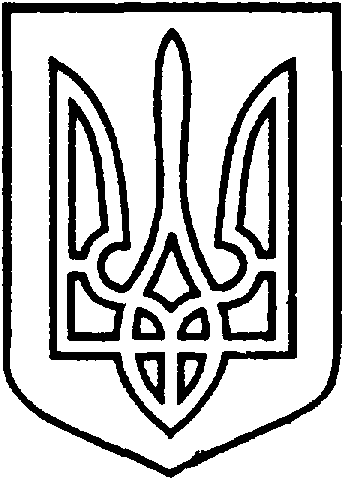 СЄВЄРОДОНЕЦЬКА МІСЬКА ВІЙСЬКОВО-ЦИВІЛЬНА АДМІНІСТРАЦІЯ  СЄВЄРОДОНЕЦЬКОГО РАЙОНУ  ЛУГАНСЬКОЇ  ОБЛАСТІРОЗПОРЯДЖЕННЯкерівника Сєвєродонецької міської  військово-цивільної адміністрації20 травня 2021 року                                                              №740     Про нагородження Грамотами та ПодякамиСєвєродонецької міської військово-цивільної 
адміністрації  Сєвєродонецького району
Луганської області з нагоди відзначення
Дня хімікаКеруючись Законом України „ Про військово-цивільні адміністрації ”,  на підставі Положення про відзнаки Сєвєродонецької міської військово-цивільної адміністрації Сєвєродонецького району Луганської області, затвердженого розпорядженням керівника Сєвєродонецької міської ВЦА від 17.03.2021 р. № 95, розглянувши клопотання, що надійшли від керівників підприємств міста,зобов’язую:Нагородити Грамотами Сєвєродонецької міської військово-цивільної адміністрації Сєвєродонецького району Луганської області працівників  наступних підприємств:ПрАТ “ Сєвєродонецький ОРГХІМ ”:ДАНИЛЬЧЕНКА Андрія Олексійовича, провідного інженера з налагодження й випробувань;КУЗНЄЦОВА Антона Сергійовича, інженера з налагодження й випробувань І категорії;МАТВІЄВСЬКОГО Віктора Вікторовича, інженера з налагодження й випробувань І категорії;МИХАЙЛЕНКА Олега Миколайовича, провідного інженера з налагодження й випробувань;РЕШИТЬКА Володимира Васильовича, провідного інженера з налагодження й випробувань.„ За вагомий внесок у розвиток підприємства, високі  показники у праці, професійну майстерність та з нагоди відзначення Дня хіміка  ”.ТОВ „ Науково-проектний інститут хімічних технологій 
„ Хімтехнологія ”:- БОРОДУЛІНУ Тетяну Петрівну, головного інженера проекту;- ГОЛУБ Олену Костянтинівну, інженера першої категорії будівельного відділу;- ГРЕЧУШКІНУ Людмилу Володимирівну, інженера першої категорії з промислової безпеки монтажно-технологічного відділу № 2;- КИРИЧЕНКО Тетяну Олександрівну, керівника групи відділу опалення та вентиляції;- ЛЮБОГО Олександра Володимировича, провідного інженера відділу автоматизації.„ За вагомий внесок у розвиток підприємства, високі  показники у праці, професійну майстерність та з нагоди відзначення Дня хіміка  ”.Висловити Подяку Сєвєродонецької міської військово-цивільної адміністрації Сєвєродонецького району Луганської області працівникам  ПрАТ “ Сєвєродонецький ОРГХІМ ”:АФАНАСЬЄВІЙ Ларисі Григоріївні, начальнику відділу автоматизації спеціального проектно-конструкторського бюро;ПЛЕЧОВУ Антону Олександровичу, інженеру з налагодження й випробувань ІІ категорії;РИЖЕНКОВУ Сергію Володимировичу, інженеру з налагодження й випробувань ІІ категорії (електрообладнання);ХАБАРОВУ Максиму Сергійовичу, інженеру з налагодження й випробувань АСК (автоматизованих систем керування) ІІ категорії;ЦУКАНОВУ Руслану Сергійовичу, інженеру з налагодження й випробувань І категорії.„ За вагомий внесок у розвиток підприємства, високі  показники у праці, професійну майстерність та з нагоди відзначення Дня хіміка  ”. Розпорядження підлягає оприлюдненню.4.   Контроль за виконанням даного розпорядження покласти на заступника керівника Сєвєродонецької міської ВЦА Ірину СТЕПАНЕНКО. Керівник Сєвєродонецької міськоївійськово-цивільної адміністрації  		                Олександр СТРЮК 